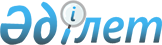 "Тайынша ауданы жерлерінің аймақтандыру сызбасы және жер телімдері үшін төлейтін базалық ставкаларына түзету коэффициенттері туралы" аудандық мәслихаттың 2007 жылғы 23 қаңтардағы N 200 шешіміне өзгерістер енгізу туралы
					
			Күшін жойған
			
			
		
					Солтүстік Қазақстан облысы Тайынша аудандық мәслихатының 2009 жылғы 29 қаңтардағы N 102 шешімі. Солтүстік Қазақстан облысының Тайынша ауданының Әділет басқармасында 2009 жылғы 10 наурызда N 13-11-142 тіркелді. Күші жойылды - Солтүстік Қазақстан облысы Тайынша аудандық мәслихатының 2013 жылғы 15 мамырдағы N 104 шешімімен      Ескерту. Күші жойылды - Солтүстік Қазақстан облысы Тайынша аудандық мәслихатының 15.05.2013 N 104 шешімімен       

«Қазақстан Республикасындағы жергілікті басқару туралы» Қазақстан Республикасының 2001 жылғы 23 қаңтардағы Заңы 6-бабының 1-тармағы 13) тармақшасына, Қазақстан Республикасының 2003 жылғы 20 маусымдағы Жер Кодексі 11-бабының 1-тармағына сәйкес аудандық мәслихат ШЕШТІ:



      1. «Тайынша ауданы жерлерінің аймақтандыру сызбасы және жер телімдері үшін төлейтін базалық ставкаларына түзету коэффициенттері туралы» (2007 жылғы 5 наурыздағы нормативтік құқықтық кесімдердің мемлекеттік тіркеу Тізілімінде тіркеу нөмірі № 13-11-55, «Тайынша таңы», «Тайыншинские вести» газеттерінде 2007 жылдың 30 наурызда жарияланған) аудандық мәслихаттың 2007 жылғы 23 қаңтардағы № 200 шешіміне келесі өзгерістер енгізілсін:

      2 қосымша көрсетілген шешімге осы шешімнің 1 қосымшасына сәйкес жаңа редакцияда баяндалсын.



      2. Осы шешім алғаш рет ресми жарияланғаннан кейін он күнтізбелік күн өткен соң қолданысқа енгізіледі.       Сессия төрағасы                               А. Рафальский

      Аудандық мәслихаттың хатшысы                    Қ. Ысқақов

Аудандық мәслихаттың

2009 жылғы 29 қаңтардағы

№ 102 шешіміне

1 қосымшаАудандық мәслихаттың

2007 жылғы 23 қаңтардағы

№ 200 шешіміне

2 қосымша Жер учаскелерін пайдаланғаны үшін төлемнің базалық ставкасына қолданылатын түзету коэффициенттері
					© 2012. Қазақстан Республикасы Әділет министрлігінің «Қазақстан Республикасының Заңнама және құқықтық ақпарат институты» ШЖҚ РМК
				Т/б№Аймақтың атауыКоэффициент1№ 1 Аймақ22№ 2 Аймақ23№ 3 Аймақ24№ 4 Аймақ25№ 5 Аймақ26№ 6 Аймақ27№ 7 Аймақ28№ 8 Аймақ29№ 9 Аймақ210№ 10 Аймақ211№ 11 Аймақ212№ 12 Аймақ213№ 13 Аймақ214№ 14 Аймақ215№ 15 Аймақ216№ 16 Аймақ217№ 17 Аймақ218№ 18 Аймақ219№ 19 Аймақ220№ 20 Аймақ221№ 21 Аймақ2